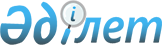 2021-2023 жылдарға арналған Мұғалжар аудандық бюджетін бекіту туралы
					
			Мерзімі біткен
			
			
		
					Ақтөбе облысы Мұғалжар аудандық мәслихатының 2020 жылғы 25 желтоқсандағы № 533 шешімі. Ақтөбе облысының Әділет департаментінде 2020 жылғы 30 желтоқсанда № 7872 болып тіркелді. Мерзімі өткендіктен қолданыс тоқтатылды
      Қазақстан Республикасының 2008 жылғы 4 желтоқсандағы Бюджет кодексінің 9 бабының 2 тармағына, Қазақстан Республикасының 2001 жылғы 23 қаңтардағы "Қазақстан Республикасындағы жергілікті мемлекеттік басқару және өзін-өзі басқару туралы" Заңының 6 бабына сәйкес, Мұғалжар аудандық мәслихаты ШЕШІМ ҚАБЫЛДАДЫ:
      1. 2021-2023 жылдарға арналған Мұғалжар аудандық бюджеті тиісінше 1, 2 және 3 қосымшаларға сәйкес, оның ішінде 2021 жылға мынадай көлемдерде бекітілсін:
      1) кірістер – 17 195 211 мың теңге:
      салықтық түсімдер – 10 978 906,7 мың теңге;
      салықтық емес түсімдер – 56 607,5 мың теңге;
      негізгі капиталды сатудан түсетін түсімдер – 85 147,8 мың теңге;
      трансферттер түсімі – 6 074 549 мың теңге;
      2) шығындар – 17 214 758,4 мың теңге;
      3) таза бюджеттік кредиттеу – 9 974 мың теңге:
      бюджеттік кредиттер – 26 502 мың теңге;
      бюджеттік кредиттерді өтеу – 16 528 мың теңге;
      4) қаржы активтерiмен жасалатын операциялар бойынша сальдо – 0 теңге:
      қаржы активтерiн сатып алу – 0 теңге;
      мемлекеттің қаржы активтерін сатудан түсетін түсімдер – 0 теңге;
      5) бюджет тапшылығы (профициті) – - 29 521,4 мың теңге;
      6) бюджет тапшылығын қаржыландыру (профицитін пайдалану) – 29 521,4 мың теңге:
      қарыздар түсімі – 26 502 мың теңге;
      қарыздарды өтеу – 16 528,9 мың теңге;
      бюджет қаражатының пайдаланылатын қалдықтары – 19 548,3 мың теңге.
      Ескерту. 1 тармақ жаңа редакцияда - Ақтөбе облысы Мұғалжар аудандық мәслихатының 24.11.2021 № 97 шешімімен (01.01.2021 бастап қолданысқа енгізіледі).


      2. Аудандық бюджеттің кірісіне есептелетін болып белгіленсін:
      салықтық түсімдер:
      жеке табыс салығы;
      әлеуметтік салық;
      жеке және заңды тұлғалар, жеке кәсіпкерлер мүлкіне салық;
      жер салығы;
      бірыңғай жер салығы;
      акциздер:
      Қазақстан Республикасының аумағында өндірілген спирттің барлық түрі;
      бензин (авиациялық бензинді қоспағанда) және дизель отыны;
      жер учаскелерін пайдаланғаны үшін төлемақы;
      жеке кәсіпкерлерді мемлекеттік тіркегені үшін алынатын алым;
      қызметтің жекелеген түрлерімен айналысу құқығы үшін лицензиялық алым;
      заңды тұлғаларды мемлекеттік тіркегені және филиалдар мен өкілдіктерді есептік тіркегені, сондай-ақ оларды қайта тіркегені үшін алым;
      көлік құралдарын мемлекеттік тіркеуге, сондай-ақ оларды қайта тіркегені үшін алым;
      аудандық маңызы бар жалпыға ортақ пайдаланатын автомобиль жолдарының бөлінген белдеуінде және елді мекендерде сыртқы (көрнекі) жарнаманы орналастырғаны үшін төлемақы;
      республикалық бюджет есебіне жазылатын консулдық алымнан және мемлекеттік баждардан басқа, мемлекеттік баж;
      салықтық емес түсімдер бойынша:
      коммуналдық меншіктен түсетін кірістер;
      ауданның (облыстық маңызы бар қаланың) коммуналдық меншігінің мүлкін жалға беруден түсетін кірістер;
      аудандық (облыстық маңызы бар қала) бюджеттен берілген кредиттер бойынша сыйақылар;
      ауданның (облыстық маңызы бар қаланың) коммуналдық меншігінен түсетін басқа да кірістер;
      аудан (облыстық маңызы бар қала) бюджетінен қаржыландырылатын мемлекеттік мекемелермен салатын айыппұлдар, өсімдер, санкциялар, өндіріп алулар;
      аудан бюджетіне түсетін салықтық емес басқа да түсімдер;
      негізгі капиталды сатудан түсетін түсімдер бойынша:
      ауыл шаруашылығы мақсатындағы жер учаскелерін қоспағанда, жер учаскелерін сатудан түсетін түсімдер;
      жер учаскелерін жалға беру құқығын сатқаны үшін төлемақы.
      3. 2021 жылы ауданның бюджетіне салықтардан түсетін жалпы соманы бөлу мынадай мөлшерде белгіленсін:
      1) жеке табыс салығы - 70 %;
      2) әлеуметтік салық - 70 %;
      3) корпоративтік табыс салығы – 50 %.
      4. 2021 жылға аудандық бюджетте облыстық бюджетке бюджеттік алулар көлемі 1 907 000,0 мың теңге көлемінде болып ескерілсін.
      5. Аудандық бюджетте облыстық бюджеттің ысырабын өтеуге 6 609 389,0 мың теңге ескерілсін.
      6. Қазақстан Республикасының 2020 жылғы 2 желтоқсандағы "2021-2023 жылдарға арналған республикалық бюджет туралы" Заңының 9 бабына сәйкес белгіленгені еске және басшылыққа алынсын:
      2021 жылдың 1 қаңтарынан бастап:
      1) жалақының ең төмен мөлшерi – 42 500 теңге;
      2) мемлекеттік базалық зейнетақы төлемінің ең төмен мөлшері – 18 524 теңге;
      3) зейнетақының ең төмен мөлшерi –43 272 теңге;
      4) жәрдемақыларды және өзге де әлеуметтiк төлемдердi есептеу, сондай-ақ Қазақстан Республикасының заңнамасына сәйкес айыппұл санкцияларын, салықтарды және басқа да төлемдердi қолдану үшiн айлық есептiк көрсеткiш – 2 917 теңге;
      5) базалық әлеуметтiк төлемдердiң мөлшерлерiн есептеу үшiн ең төмен күнкөрiс деңгейiнiң шамасы – 34 302 теңге.
      7. 2021 жылға арналған аудандық бюджетте республикалық бюджеттен нысаналы ағымдағы трансферттер түскені ескерілсін:
      1) мемлекеттік атаулы әлеуметтік көмекті төлеуге – 69 650 мың теңге;
      2) балаларға кепілдендірілген әлеуметтік пакет – 21 630 мың теңге;
      3) қарттар мен мүгедектерге арнаулы әлеуметтік қызметтер көрсетуге – 3 476 мың теңге;
      4) мүгедектердің құқықтарын қамтамасыз етуге және өмір сүру сапасын жақсартуға – 37 135 мың теңге;
      5) мүгедектерді жұмысқа орналастыру үшін арнайы жұмыс орындарын құруға жұмыс берушінің шығындарын субсидиялауға – 346 мың теңге;
      6) еңбекақыны ішінара субсидиялауға, жастар тәжірибесіне және әлеуметтік жұмыс жөніндегі консультанттар мен ассистенттерді енгізуге – 29 400 мың теңге;
      7) жаңа бизнес идеяларды жүзеге асыру үшін, соның ішінде NEET санатындағы жастарын, аз қамтылған көп балалы отбасылардың мүшелерін, аз қамтылған еңбекке қабілетті мүгедектерді мемлекеттік гранттармен қамтамасыз етуге – 58 340 мың теңге;
      8) мемлекеттік халықты әлеуметтік қорғау ұйымдарында арнаулы әлеуметтік қызмет көрсететін қызметкерлердің еңбекақысына қосымша ақы белгілеуге – 40 763 мың теңге;
      9) мемлекеттік мәдени ұйымдарының және архив мекемелерінің басқарушы және негізгі персоналына, мәдениет ұйымдарындағы және архив мекемелеріндегі ерекше еңбек жағдайлары үшін лауазымдық жалақыға қосымша ақылар белгілеуге – 31 047 мың теңге;
      10) "Ауыл-Ел бесігі" жобасы шеңберінде ауылдық елді мекендердегі әлеуметтік және инженерлік инфрақұрылымын жақсарту бойынша іс-шараларды іске асыруға – 20 056 мың теңге;
      11) қоғамдық жұмыстарға – 151 201 мың теңге;
      12) жастар практикасына – 33 878 мың теңге;
      13) мамандарды әлеуметтік қолдау шараларын іске асыру үшін бюджеттік несиелер – 26 502 мың теңге;
      14) мемлекеттік ұйымдар қызметкерлерінің жалақысын арттыруға: стационарлық және жартылай стационарлық үлгідегі медициналық- әлеуметтік мекемелер, халықты жұмыспен қамту орталықтары- 37 913 мың теңге.
      Аталған соманы бөлу аудан әкімдігінің қаулысы негізінде айқындалады.
      Ескерту. 7 тармақ жаңа редакцияда - Ақтөбе облысы Мұғалжар аудандық мәслихатының 24.11.2021 № 97 (01.01.2021 бастап қолданысқа енгізіледі).


      8. 2021 жылға арналған аудандық бюджетіне Ұлттық қордан дамуға нысаналы трансферттер түскені ескерілсін:
      1) Ембі қаласындағы биотазарту ғимараттарын жаңғыртуға – 344 794 мың теңге;
      2) Қандыағаш қаласының Самал шағын ауданының 10-кварталындағы жеке тұрғын үйлерді салу кезінде сумен жабдықтау жаңа желісінің құрылысына – 71 355 мың теңге;
      3) Қандыағаш қаласының Самал шағын ауданының 10-кварталындағы жеке тұрғын үйлерді салу кезінде жаңа электрмен жабдықтау желісінің құрылысына – 300 594 мың теңге;
      4) Қандыағаш қаласының Нұрлы- Көш шағын ауданындағы жеке тұрғын үйлерді салу кезінде жаңа электрмен жабдықтау желісінің құрылысына (2 кезең) – 358 132 мың теңге;
      5) Қандыағаш қаласының Нұрлы- Көш шағын ауданындағы жеке тұрғын үйлерді салу кезінде жаңа сумен жабдықтау желісінің құрылысына (2 кезек) – 161 559 мың теңге;
      6) Ембі қаласының Ж.Тлепбергенов көшесінің автомобиль жолының құрылысына – 207 347 мың теңге;
      7) Қандыағаш қаласының Самал шағын ауданындағы автомобиль жолының құрылысына – 266 711 мың теңге;
      8) Құмсай ауылындағы су жүйелері мен ғимараттарының құрылысын салуға - 328 217 мың теңге;
      9) Жарық ауылындағы су жүйелері мен ғимараттарының құрылысын салуға - 358 135 мың теңге;
      10) Талдысай ауылындағы су жүйелері мен ғимараттарының құрылысын салуға - 226 669 мың теңге;
      11) Басшилі ауылындағы су жүйелері мен ғимараттарының құрылысын салуға - 342 256 мың теңге;
      12) Ұлттық қордан халықтың әлеуметтік осал топтары және (немесе) аз қамтылған көп балалы отбасылар үшін коммуналдық тұрғын үй қорының тұрғын үйін сатып алуға - 33 400 мың теңге.
      Аталған соманы бөлу аудан әкімдігінің қаулысы негізінде айқындалады.
      Ескерту. 8 тармақ жаңа редакцияда - Ақтөбе облысы Мұғалжар аудандық мәслихатының 24.11.2021 № 97 шешімімен (01.01.2021 бастап қолданысқа енгізіледі).


      9. 2021 жылға арналған аудандық бюджетіне республикалық бюджеттен нысаналы ағымдағы трансферттер түскені ескерілсін:
      Қандыағаш қаласының Самал шағын ауданының 9-10 кварталдарындағы жеке тұрғын үйлерді газбен жабдықтау жаңа желісінің құрылысына – 320 503 мың теңге.
      Ескерту. 9 тармақ жаңа редакцияда - Ақтөбе облысы Мұғалжар аудандық мәслихатының 24.11.2021 № 97 шешімімен (01.01.2021 бастап қолданысқа енгізіледі).


      10. 2021 жылға арналған аудандық бюджетіне облыстық бюджеттен нысаналы ағымдағы трансферттер түскені ескерілсін:
      1) мемлекеттік атаулы әлеуметтік көмек төлеуге – 25 350 мың теңге;
      2) балаларға кепілдендірілген әлеуметтік пакет – 2 071 мың теңге;
      3) халықты жұмыспен қамтуға жәрдемдесуге – 13 038 мың теңге;
      4) нәтижелі жұмыспен қамтуды және жаппай кәсіпкерлікті дамытуға, жұмысшы кадрларды қысқа мерзімді кәсіптік оқытуға - 27 413 мың теңге;
      5) көп қабатты тұрғын үйлерді күрделі жөндеуге – 413 819 мың теңге;
      6) "Ауыл-Ел бесігі" жобасы шеңберінде ауылдық елді мекендердегі әлеуметтік және инженерлік инфрақұрылымын жақсарту бойынша іс-шараларды іске асыруға – 210 867 мың теңге;
      7) мүгедектердің құқықтарын қамтамасыз етуге және өмір сүру сапасын жақсартуға – 23 062 мың теңге;
      8) аудандық маңызы бар автомобиль жолдарын және елді-мекендердің көшелерін күрделі және орташа жөндеуге - 42 315 мың теңге.
      Аталған соманы бөлу аудан әкімдігінің қаулысы негізінде айқындалады.
      Ескерту. 10 тармақ жаңа редакцияда - Ақтөбе облысы Мұғалжар аудандық мәслихатының 24.11.2021 № 97 шешімімен (01.01.2021 бастап қолданысқа енгізіледі).


      11. 2021 жылға арналған аудандық бюджетіне облыстық бюджеттен дамуға нысаналы трансферттер түскені ескерілсін:
      1) Құмсай ауылындағы су жүйелері мен ғимараттарының құрылысын салуға - 27 351 мың теңге;
      2) Жарық ауылындағы су жүйелері мен ғимараттарының құрылысын салуға - 80 288 мың теңге;
      3) Талдысай ауылындағы су жүйелері мен ғимараттарының құрылысын салуға - 50 979 мың теңге;
      4) Басшилі ауылындағы су жүйелері мен ғимараттарының құрылысын салуға – 76 725 мың теңге;
      5) Ембі қаласының Ж.Тлепбергенов көшесінің автомобиль жолының құрылысына – 22 221 мың теңге;
      6) Қандыағаш қаласының Самал шағын ауданындағы автомобиль жолының құрылысына – 26 624 мың теңге;
      7) Қандыағаш қаласының Нұрлы- Көш шағын ауданындағы жеке тұрғын үйлерді салу кезінде жаңа сумен жабдықтау желісінің құрылысына (2 кезек) – 16 147,7 мың теңге;
      8) Қандыағаш қаласының Самал шағын ауданының 10-кварталындағы жеке тұрғын үйлерді салу кезінде сумен жабдықтау жаңа желісінің құрылысына – 30 044,1 мың теңге;
      9) Қандыағаш қаласының Нұрлы - Көш шағын ауданындағы жеке тұрғын үйлерді салу кезінде жаңа электрмен жабдықтау желісінің құрылысына (2 кезең) – 35 794,2 мың теңге;
      10) Қандыағаш қаласының Самал шағын ауданының 9-10 кварталдарындағы жаңа жеке тұрғын үйлерді жаңа газбен жабдықтау желісінің құрылысына – 22 212 мың теңге;
      11) Ембі қаласындағы биотазарту ғимараттарын жаңғыртуға – 99 564 мың теңге;
      12) Еңбек ауылдық округі Басшили ауылындағы Ынтымақ көшесіндегі (№ 315 разъезд) жеткізілім және елді мекенішілік газ құбырының құрылысына - 25 686 мың теңге.
      Аталған соманы бөлу аудан әкімдігінің қаулысы негізінде айқындалады.
      Ескерту. 11 тармақ жаңа редакцияда - Ақтөбе облысы Мұғалжар аудандық мәслихатының 24.11.2021 № 97 шешімімен (01.01.2021 бастап қолданысқа енгізіледі).


      12. 2021 жылға арналған аудандық бюджетте аудандық бюджеттен қала, ауыл, ауылдық округтер бюджетіне берілетін субвенция көлемдері 1330 425,0 мың теңге қарастырылғаны ескерілсін:
      оның ішінде:
      Қандыағаш қаласы әкімі аппараты – 449 289,0 мың теңге;
      Ембі қаласы әкімі аппараты – 151 723,0 мың теңге;
      Жем қаласы әкімі аппараты – 72 275,0 мың теңге;
      Ақкемер ауылдық округі әкімі аппараты - 67 655,0 мың теңге;
      Батпақкөл ауылдық округі әкімі аппараты – 94 521,0 мың теңге;
      Еңбек ауылдық округі әкімі аппараты – 47 145,0 мың теңге;
      Мұғалжар ауылы әкімі аппараты – 98 609,0 мың теңге
      Ащысай ауылдық округі әкімі аппараты - 19 704,0 мың теңге;
      Егіндібұлақ ауылдық округі әкімі аппараты - 43 877,0 мың теңге;
      Қ. Жұбанов атындағы ауылдық округі әкімі аппараты - 45 103,0 мың теңге;
      Жұрын ауылдық округі әкімі аппараты - 51 522,0 мың теңге;
      Қайынды ауылдық округі әкімі аппараты - 43 137,0 мың теңге;
      Құмжарған ауылдық округі әкімі аппараты - 53 813,0 мың теңге;
      Құмсай ауылдық округі әкімі аппараты - 50 560,0 мың теңге;
      Талдысай ауылдық округі әкімі аппараты – 41 492,0 мың теңге.
      13. 2021 жылға ауданның жергілікті атқарушы органының резерві - 2 304 мың теңге сомасында бекітілсін.
      Ескерту. 13 тармақ жаңа редакцияда - Ақтөбе облысы Мұғалжар аудандық мәслихатының 24.11.2021 № 97 шешімімен (01.01.2021 бастап қолданысқа енгізіледі).


      14. Аудандық маңызы бар қала, ауыл, кент, ауылдық округ әкімдерінің аппараттарының 2021 жылға бюджеттік бағдарламалары 4 қосымшаға сәйкес бекітілсін.
      15. "Мұғалжар аудандық мәслихат аппараты" мемлекеттік мекемесі заңнамада белгіленген тәртіппен осы шешімді Ақтөбе облысының Әділет департаментінде мемлекеттік тіркеуді.
      16. Осы шешім 2021 жылдың 1 қаңтарынан бастап қолданысқа енгізіледі. 2021 жылға арналған Мұғалжар аудандық бюджеті
      Ескерту. 1 қосымша жаңа редакцияда - Ақтөбе облысы Мұғалжар аудандық мәслихатының 24.11.2021 № 97 шешімімен (01.01.2021 бастап қолданысқа енгізіледі). 2022 жылға арналған Мұғалжар аудандық бюджеті 2023 жылға арналған Мұғалжар аудандық бюджеті Аудандық маңызы бар қала, ауыл, кент, ауылдық округ әкімінің аппараттарының 2021 жылға бюджеттік бағдарламалары
      Ескерту. 4 қосымша жаңа редакцияда - Ақтөбе облысы Мұғалжар аудандық мәслихатының 24.11.2021 № 97 шешімімен (01.01.2021 бастап қолданысқа енгізіледі).
      кестенің жалғасы
					© 2012. Қазақстан Республикасы Әділет министрлігінің «Қазақстан Республикасының Заңнама және құқықтық ақпарат институты» ШЖҚ РМК
				
      Мұғалжар аудандық мәслихатының хатшысы, сессия төрағасы 

Р. Мусенова
Мұғалжар аудандық мәслихатының 2020 жылғы 25 желтоқсандағы № 533 шешіміне 1 қосымша
санаты
санаты
санаты
санаты
сомасы (мың теңге)
сыныбы
сыныбы
сыныбы
сомасы (мың теңге)
кіші сыныбы
кіші сыныбы
сомасы (мың теңге)
атауы
сомасы (мың теңге)
1
2
3
4
5
І. КІРІСТЕР
17 195 211
1
САЛЫҚТЫҚ ТҮСІМДЕР
10 978 906,7
01
Табыс салығы
1 106 394
1
Корпоративтік табыс салығы
2 2470
2
Жеке табыс салығы
1 083 924
03
Әлеуметтік салық
909 033,2
1
Әлеуметтік салық
909 033,2
04
Меншікке салынатын салықтар
8 824 722,8
1
Мүлікке салынатын салықтар
8 820 138,8
5
Бірыңғай жер салығы
4 584
05
Тауарларға, жұмыстарға және қызметтерге салынатын ішкі салықтар
131 699,1
2
Акциздер
6 841
3
Табиғи және басқа ресурстарды пайдаланғаны үшін түсетін түсімдер
102 176,7
4
Кәсіпкерлік және кәсіби қызметті жүргізгені үшін алынатын алымдар
22 681,4
08
Заңдық маңызы бар әрекеттерді жасағаны және (немесе) оған уәкілеттігі бар мемлекеттік органдар немесе лауазымды адамдар құжаттар бергені үшін алынатын міндетті төлемдер
7 057,6
1
Мемлекеттік баж
7 057,6
2
САЛЫҚТЫҚ ЕМЕС ТҮСІМДЕР
56 607,5
01
Мемлекеттік меншіктен түсетін кірістер
6 968,3
5
Мемлекет меншігіндегі мүлікті жалға беруден түсетін кірістер
6 309,4
7
Мемлекеттік бюджеттен берілген кредиттер бойынша сыйақылар
3,6
9
Мемлекет меншігінен түсетін басқа да кірістер 
655,3
03
Мемлекеттік бюджеттен қаржыландырылатын мемлекеттік мекемелер ұйымдастыратын мемлекеттік сатып алуды өткізуден түсетін ақша түсімдері
53,4
1
Мемлекеттік бюджеттен қаржыландырылатын мемлекеттік мекемелер ұйымдастыратын мемлекеттік сатып алуды өткізуден түсетін ақша түсімдері
53,4
04
Мемлекеттік бюджеттен қаржыландырылатын, сондай-ақ Қазақстан Республикасы Ұлттық Банкінің бюджетінен (шығыстар сметасынан) қамтылатын және қаржыландырылатын мемлекеттік мекемелер салатын айыппұлдар, өсімпұлдар, санкциялар, өндіріп алулар
531,3
1
Мұнай секторы ұйымдарынан және Жәбірленушілерге өтемақы қорына түсетін түсімдерді қоспағанда, мемлекеттік бюджеттен қаржыландырылатын, сондай-ақ Қазақстан Республикасы Ұлттық Банкінің бюджетінен (шығыстар сметасынан) қамтылатын және қаржыландырылатын мемлекеттік мекемелер салатын айыппұлдар, өсімпұлдар, санкциялар, өндіріп алулар
531,3
06
Басқа да салықтық емес түсiмдер
49 054,5
1
Басқа да салықтық емес түсiмдер
49 054,5
3
Негізгі капиталды сатудан түсетін түсімдер
85 147,8
01
Мемлекеттік мекемелерге бекітілген мемлекеттік мүлікті сату
24 335,8
1
Мемлекеттік мекемелерге бекітілген мемлекеттік мүлікті сату
24 335,8
03
Жерді және материалдық емес активтерді сату
60 812
1
Жерді сату
43 428,8
2
Материалдық емес активтерді сату
17 383,2
4
Трансферттердің түсімдері
6 074 549
01
Төмен тұрған мемлекеттік басқару органдарынан трансферттер
1 005 329,2
3
Аудандық маңызы бар қалалардың, ауылдардың, кенттердің, ауылдық округтардың бюджеттерінен трансферттер
1 005 329,2
02
Мемлекеттік басқарудың жоғары тұрған органдарынан түсетін трансферттер
5 069 219,8
2
Облыстық бюджеттен түсетін трансферттер
5 069 219,8
функционалдық топ
функционалдық топ
функционалдық топ
функционалдық топ
функционалдық топ
сомасы (мың теңге)
кіші функция
кіші функция
кіші функция
кіші функция
сомасы (мың теңге)
бюджеттік бағдарламалардың әкiмшiсі
бюджеттік бағдарламалардың әкiмшiсі
бюджеттік бағдарламалардың әкiмшiсі
сомасы (мың теңге)
Бағдарлама
Бағдарлама
сомасы (мың теңге)
атауы
сомасы (мың теңге)
ІІ. ШЫҒЫНДАР
17 214 758,4
01
Жалпы сипаттағы мемлекеттiк қызметтер
622 215,8
1
Мемлекеттiк басқарудың жалпы функцияларын орындайтын өкiлдi, атқарушы және басқа органдар
363 477,7
112
Аудан (облыстық маңызы бар қала) мәслихатының аппараты
35 754
001
Аудан (облыстық маңызы бар қала) мәслихатының қызметін қамтамасыз ету жөніндегі қызметтер
35 116,7
003
Мемлекеттік органның күрделі шығыстары
637,3
122
Аудан (облыстық маңызы бар қала) әкімінің аппараты
327 723,7
001
Аудан (облыстық маңызы бар қала) әкімінің қызметін қамтамасыз ету жөніндегі қызметтер
177 186
003
Мемлекеттік органның күрделі шығыстары
33 000
113
Төменгі тұрған бюджеттерге берілетін нысаналы ағымдағы трансферттер
117 537,7
2
Қаржылық қызмет
27 343
452
Ауданның (облыстық маңызы бар қаланың) қаржы бөлімі
27 343
001
Ауданның (облыстық маңызы бар қаланың) бюджетін орындау және коммуналдық меншігін басқару саласындағы мемлекеттік саясатты іске асыру жөніндегі қызметтер
24 866
003
Салық салу мақсатында мүлікті бағалауды жүргізу
1 945
010
Жекешелендіру, коммуналдық меншікті басқару, жекешелендіруден кейінгі қызмет және осыған байланысты дауларды реттеу
532
5
Жоспарлау және статистикалық қызмет
30 685
453
Ауданның (облыстық маңызы бар қаланың) экономика және бюджеттік жоспарлау бөлімі
30 685
001
Экономикалық саясатты, мемлекеттік жоспарлау жүйесін қалыптастыру және дамыту саласындағы мемлекеттік саясатты іске асыру жөніндегі қызметтер
30 276,2
004
Мемлекеттік органның күрделі шығыстары
408,8
9
Жалпы сипаттағы өзге де мемлекеттік қызметтер
200 710,1
454
Ауданның (облыстық маңызы бар қаланың) кәсіпкерлік және ауыл шаруашылығы бөлімі
39 210
001
Жергілікті деңгейде кәсіпкерлікті және ауыл шаруашылығын дамыту саласындағы мемлекеттік саясатты іске асыру жөніндегі қызметтер
39 210
458
Ауданның (облыстық маңызы бар қаланың) тұрғын үй-коммуналдық шаруашылығы, жолаушылар көлігі және автомобиль жолдары бөлімі
158 084,1
001
Жергілікті деңгейде тұрғын үй-коммуналдық шаруашылығы, жолаушылар көлігі және автомобиль жолдары саласындағы мемлекеттік саясатты іске асыру жөніндегі қызметтер
24 349
013
Мемлекеттік органның күрделі шығыстары
940,8
113
Төменгі тұрған бюджеттерге берілетін нысаналы ағымдағы трансферттер
106 689
114
Төменгі тұрған бюджеттерге берілетін нысаналы даму трансферттері
26 105,3
466
Ауданның (облыстық маңызы бар қаланың) сәулет, қала құрылысы және құрылыс бөлімі
3 416
040
Мемлекеттік органдардың объектілерін дамыту
3 416
02
Қорғаныс
62 774
1
Әскери мұқтаждар
16 736
122
Аудан (облыстық маңызы бар қала) әкімінің аппараты
16 736
005
Жалпыға бірдей әскери міндетті атқару шеңберіндегі іс-шаралар
16 736
2
Төтенше жағдайлар жөніндегі жұмыстарды ұйымдастыру
46 038
122
Аудан (облыстық маңызы бар қала) әкімінің аппараты
46 038
006
Аудан (облыстық маңызы бар қала) ауқымындағы төтенше жағдайлардың алдын алу және оларды жою
10 365
007
Аудандық (қалалық) ауқымдағы дала өрттерінің, сондай-ақ мемлекеттік өртке қарсы қызмет органдары құрылмаған елдi мекендерде өрттердің алдын алу және оларды сөндіру жөніндегі іс-шаралар
35 673
06
Әлеуметтiк көмек және әлеуметтiк қамсыздандыру
1 262 205
1
Әлеуметтік қамсыздандыру
130 324
451
Ауданның (облыстық маңызы бар қаланың) жұмыспен қамту және әлеуметтік бағдарламалар бөлімі
130 324
005
Мемлекеттік атаулы әлеуметтік көмек 
130 324
2
Әлеуметтiк көмек
1 067 595
451
Ауданның (облыстық маңызы бар қаланың) жұмыспен қамту және әлеуметтік бағдарламалар бөлімі
1 067 595
002
Жұмыспен қамту бағдарламасы
608 543
004
Ауылдық жерлерде тұратын денсаулық сақтау, білім беру, әлеуметтік қамтамасыз ету, мәдениет, спорт және ветеринар мамандарына отын сатып алуға Қазақстан Республикасының заңнамасына сәйкес әлеуметтік көмек көрсету 
16 380
006
Тұрғын үйге көмек көрсету
1 903
007
Жергілікті өкілетті органдардың шешімі бойынша мұқтаж азаматтардың жекелеген топтарына әлеуметтік көмек
141 246
014
Мұқтаж азаматтарға үйде әлеуметтiк көмек көрсету
94 069
017
Оңалтудың жеке бағдарламасына сәйкес мұқтаж мүгедектерді протездік-ортопедиялық көмек, сурдотехникалық құралдар, тифлотехникалық құралдар, санаторий-курорттық емделу, міндетті гигиеналық құралдармен қамтамасыз ету, арнаулы жүріп-тұру құралдары, қозғалуға қиындығы бар бірінші топтағы мүгедектерге жеке көмекшінің және есту бойынша мүгедектерге қолмен көрсететін тіл маманының қызметтері мен қамтамасыз ету
145 037
023
Жұмыспен қамту орталықтарының қызметін қамтамасыз ету
60 417
9
Әлеуметтiк көмек және әлеуметтiк қамтамасыз ету салаларындағы өзге де қызметтер
64 286
451
Ауданның (облыстық маңызы бар қаланың) жұмыспен қамту және әлеуметтік бағдарламалар бөлімі
64 286
001
Жергілікті деңгейде халық үшін әлеуметтік бағдарламаларды жұмыспен қамтуды қамтамасыз етуді іске асыру саласындағы мемлекеттік саясатты іске асыру жөніндегі қызметтер
54 209
011
Жәрдемақыларды және басқа да әлеуметтік төлемдерді есептеу, төлеу мен жеткізу бойынша қызметтерге ақы төлеу
1 292
050
Қазақстан Республикасында мүгедектердің құқықтарын қамтамасыз етуге және өмір сүру сапасын жақсарту
5 309
054
Үкіметтік емес ұйымдарда мемлекеттік әлеуметтік тапсырысты орналастыру
3 476
07
Тұрғын үй-коммуналдық шаруашылық
3 581 722,3
1
Тұрғын үй шаруашылығы
1 453 814,5
458
Ауданның (облыстық маңызы бар қаланың) тұрғын үй- коммуналдық шаруашылығы, жолаушылар көлігі және автомобиль жолдары бөлімі
438 326,5
003
Мемлекеттік тұрғын үй қорын сақтауды ұйымдастыру
436 049,7
033
Инженерлік-коммуникациялық инфрақұрылымды жобалау, дамыту және (немесе) жайластыру
2 276,8
466
Ауданның (облыстық маңызы бар қаланың) сәулет, қала құрылысы және құрылыс бөлімі
1 015 488
003
Коммуналдық тұрғын үй қорының тұрғын үйін жобалау және (немесе) салу, реконструкциялау
701
004
Инженерлік-коммуникациялық инфрақұрылымды жобалау, дамыту және (немесе) жайластыру
981 387
098
Коммуналдық тұрғын үй қорының тұрғын үйлерін сатып алу
33 400
2
Коммуналдық шаруашылық
2 092 478,8
458
Ауданның (облыстық маңызы бар қаланың) тұрғын үй- коммуналдық шаруашылығы, жолаушылар көлігі және автомобиль жолдары бөлімі
2 045 978,8
011
Шағын қалаларды жылумен жабдықтауды үздіксіз қамтамасыз ету
63 383
012
Сумен жабдықтау және су бұру жүйесінің жұмыс істеуі
11 600
027
Ауданның (облыстық маңызы бар қаланың) коммуналдық меншігіндегі газ жүйелерін қолдануды ұйымдастыру
11 431,9
029
Сумен жабдықтау және су бұру жүйелерін дамыту
467 701,9
058
Елді мекендердегі сумен жабдықтау және су бұру жүйелерін дамыту
1 491 862
466
Ауданның (облыстық маңызы бар қаланың) сәулет, қала құрылысы және құрылыс бөлімі
46 500
005
Коммуналдық шаруашылығын дамыту
500
007
Қаланы және елді мекендерді абаттандыруды дамыту
46 000
3
Елді-мекендерді көркейту
35 429
458
Ауданның (облыстық маңызы бар қаланың) тұрғын үй - коммуналдық шаруашылығы, жолаушылар көлігі және автомобиль жолдары бөлімі
35 429
015
Елдi мекендердегі көшелердi жарықтандыру
35 429
08
Мәдениет, спорт, туризм және ақпараттық кеңістік
533 450
1
Мәдениет саласындағы қызмет
291 002
455
Ауданның (облыстық маңызы бар қаланың) мәдениет және тілдерді дамыту бөлімі
285 002
003
Мәдени-демалыс жұмысын қолдау
285 002
466
Ауданның (облыстық маңызы бар қаланың) сәулет, қала құрылысы және құрылыс бөлімі
6 000
011
Мәдениет объектілерін дамыту
6 000
2
Спорт
25 866
465
Ауданның (облыстық маңызы бар қаланың) дене шынықтыру және спорт бөлімі
17 921
001
Жергілікті деңгейде дене шынықтыру және спорт саласындағы мемлекеттік саясатты іске асыру жөніндегі қызметтер
12 085
006
Аудандық (облыстық маңызы бар қалалық) деңгейде спорттық жарыстар өткізу
136
007
Әртүрлi спорт түрлерi бойынша аудан (облыстық маңызы бар қала) құрама командаларының мүшелерiн дайындау және олардың облыстық спорт жарыстарына қатысуы
5 700
466
Ауданның (облыстық маңызы бар қаланың) сәулет, қала құрылысы және құрылыс бөлімі
7 945
008
Cпорт объектілерін дамыту
7 945
3
Ақпараттық кеңiстiк
114 902
455
Ауданның (облыстық маңызы бар қаланың) мәдениет және тілдерді дамыту бөлімі
97 616
006
Аудандық (қалалық) кiтапханалардың жұмыс iстеуi
97 416
007
Мемлекеттiк тiлдi және Қазақстан халқының басқа да тiлдерін дамыту
200
456
Ауданның (облыстық маңызы бар қаланың) ішкі саясат бөлімі
17 286
002
Мемлекеттік ақпараттық саясат жүргізу жөніндегі қызметтер
17 286
9
Мәдениет, спорт, туризм және ақпараттық кеңiстiктi ұйымдастыру жөнiндегi өзге де қызметтер
101 680
455
Ауданның (облыстық маңызы бар қаланың) мәдениет және тілдерді дамыту бөлімі
37 186
001
Жергілікті деңгейде тілдерді және мәдениетті дамыту саласындағы мемлекеттік саясатты іске асыру жөніндегі қызметтер
31 261
032
Ведомстволық бағыныстағы мемлекеттік мекемелер мен ұйымдардың күрделі шығыстары
5 925
456
Ауданның (облыстық маңызы бар қаланың) ішкі саясат бөлімі
64 494
001
Жергілікті деңгейде ақпарат, мемлекеттілікті нығайту және азаматтардың әлеуметтік сенімділігін қалыптастыру саласында мемлекеттік саясатты іске асыру жөніндегі қызметтер
21 140
003
Жастар саясаты саласында іс-шараларды іске асыру
43 354
09
Отын-энергетика кешенi және жер қойнауын пайдалану
336 368
9
Отын-энергетика кешені және жер қойнауын пайдалану саласындағы өзге де қызметтер
336 368
458
Ауданның (облыстық маңызы бар қаланың) тұрғын үй -коммуналдық шаруашылығы, жолаушылар көлігі және автомобиль жолдары бөлімі
310 682
036
Газ тасымалдау жүйесін дамыту
310 682
466
Ауданның (облыстық маңызы бар қаланың) сәулет, қала құрылысы және құрылыс бөлімі
25 686
036
Газ тасымалдау жүйесін дамыту 
25 686
10
Ауыл, су, орман, балық шаруашылығы, ерекше қорғалатын табиғи аумақтар, қоршаған ортаны және жануарлар дүниесін қорғау, жер қатынастары
44 680,1
6
Жер қатынастары
35 409,1
463
Ауданның (облыстық маңызы бар қаланың) жер қатынастары бөлімі
35 409,1
001
Аудан (облыстық маңызы бар қала) аумағында жер қатынастарын реттеу саласындағы мемлекеттік саясатты іске асыру жөніндегі қызметтер
25 849
003
Елдi мекендердi жер-шаруашылық орналастыру
5 395,1
004
Жердi аймақтарға бөлу жөнiндегi жұмыстарды ұйымдастыру
3 018
006
Аудандардың, облыстық маңызы бар, аудандық маңызы бар қалалардың, кенттердiң, ауылдардың, ауылдық округтердiң шекарасын белгiлеу кезiнде жүргiзiлетiн жерге орналастыру
1 147
9
Ауыл, су, орман, балық шаруашылығы, қоршаған ортаны қорғау және жер қатынастары саласындағы басқа да қызметтер
9 271
453
Ауданның (облыстық маңызы бар қаланың) экономика және бюджеттік жоспарлау бөлімі
9 271
099
Мамандарға әлеуметтік қолдау көрсету жөніндегі шараларды іске асыру
9 271
11
Өнеркәсіп, сәулет, қала құрылысы және құрылыс қызметі
35 884,6
2
Сәулет, қала құрылысы және құрылыс қызметі
35 884,6
466
Ауданның (облыстық маңызы бар қаланың) сәулет, қала құрылысы және құрылыс бөлімі
35 884,6
001
Құрылыс, облыс қалаларының, аудандарының және елді мекендерінің сәулеттік бейнесін жақсарту саласындағы мемлекеттік саясатты іске асыру және ауданның (облыстық маңызы бар қаланың) аумағын оңтайла және тиімді қала құрылыстық игеруді қамтамасыз ету жөніндегі қызметтер 
35 671,6
015
Мемлекеттік органның күрделі шығыстары
213
12
Көлiк және коммуникация
659 715,5
1
Автомобиль көлiгi
659 715,5
458
Ауданның (облыстық маңызы бар қаланың) тұрғын үй-коммуналдық шаруашылығы, жолаушылар көлігі және автомобиль жолдары бөлімі
659 715,5
022
Көлік инфрақұрылымын дамыту
553 466
023
Автомобиль жолдарының жұмыс істеуін қамтамасыз ету
4 637
045
Аудандық маңызы бар автомобиль жолдарын және елді-мекендердің көшелерін күрделі және орташа жөндеу
101 612,5
13
Басқалар
236 202
3
Кәсіпкерлік қызметті қолдау және бәсекелестікті қорғау
1 000
454
Ауданның (облыстық маңызы бар қаланың) кәсіпкерлік және ауыл шаруашылығы бөлімі
1 000
006
Кәсіпкерлік қызметті қолдау
1 000
9
Басқалар
233 227
452
Ауданның (облыстық маңызы бар қаланың) қаржы бөлімі
2 304
012
Ауданның (облыстық маңызы бар қаланың) жергілікті атқарушы органының резерві 
2 304
458
Ауданның (облыстық маңызы бар қаланың) тұрғын үй-коммуналдық шаруашылығы, жолаушылар көлігі және автомобиль жолдары бөлімі
230 923
062
"Ауыл-Ел бесігі" жобасы шеңберінде ауылдық елді мекендердегі әлеуметтік және инженерлік инфрақұрылым бойынша іс-шараларды іске асыру
230 923
14
Борышқа қызмет көрсету
127 096
1
Борышқа қызмет көрсету
127 096
452
Ауданның (облыстық маңызы бар қаланың) қаржы бөлімі
127 096
013
Жергілікті атқарушы органдардың облыстық бюджеттен қарыздар бойынша сыйақылар мен өзге де төлемдерді төлеу бойынша борышына қызмет көрсету
127 096
15
Трансферттер
9 714 420,1
1
Трансферттер
9 714 420,1
452
Ауданның (облыстық маңызы бар қаланың) қаржы бөлімі
9 714 420,1
006
Нысаналы пайдаланылмаған (толық пайдаланылмаған) трансферттерді қайтару
73,1
007
Бюджеттік алып қоюлар
1 907 000
024
Заңнаманы өзгертуге байланысты жоғары тұрған бюджеттің шығындарын өтеуге төменгі тұрған бюджеттен ағымдағы нысаналы трансферттер
6 476 922
038
Субвенциялар
1 330 425
III. Таза бюджеттік кредиттеу
9 974
Бюджеттік кредиттер
26 502
10
Ауыл, су, орман, балық шаруашылығы, ерекше қорғалатын табиғи аумақтар, қоршаған ортаны және жануарлар дүниесін қорғау, жер қатынастары
26 502
9
Ауыл, су, орман, балық шаруашылығы, қоршаған ортаны қорғау және жер қатынастары саласындағы басқа да қызметтер
26 502
453
Ауданның (облыстық маңызы бар қаланың) экономика және бюджеттік жоспарлау бөлімі
26 502
006
Мамандарды әлеуметтік қолдау шараларын іске асыру үшін бюджеттік кредиттер
26 502
5
Бюджеттік кредиттерді өтеу
16 528
01
Бюджеттік кредиттерді өтеу
16 528
1
Мемлекеттік бюджеттен берілген бюджеттік кредиттерді өтеу
16 528
IV. Қаржы активтерімен жасалатын операция бойынша сальдо
0
V. Бюджет тапшылығы (профициті)
-29 521,4
VI. Бюджет тапшылығын қаржыландыру (профицитін пайдалану)
29 521,4
7
Қарыздар түсімдері
26 502
01
Мемлекеттік ішкі қарыздар
26 502
2
Қарыз алу келісім- шарттары
26 502
16
Қарыздарды өтеу
16 528,9
1
Қарыздарды өтеу
16 528,9
452
Ауданның (облыстық маңызы бар қаланың) қаржы бөлімі
16 528,9
008
Жергілікті атқарушы органның жоғары тұрған бюджет алдындағы борышын өтеу
16 528
021
Жергілікті бюджеттен бөлінген пайдаланылмаған бюджеттік кредиттерді қайтару
0,9
8
Бюджет қаражатының пайдаланылатын қалдықтары
19 548,3
01
Бюджет қаражаты қалдықтары
19 548,3
1
Бюджет қаражатының бос қалдықтары 
19 548,3
01
Бюджет қаражатының бос қалдықтары
19 548,3Мұғалжар аудандық мәслихатының 2020 жылғы 25 желтоқсандағы № 533 шешіміне 2 қосымша
Санаты
Санаты
Санаты
Санаты
Сомасы (мың теңге)
Сыныбы
Сыныбы
Сыныбы
Сомасы (мың теңге)
кіші сыныбы
кіші сыныбы
Сомасы (мың теңге)
Атауы
Сомасы (мың теңге)
1. КІРІСТЕР
11 793 144,0
1
САЛЫҚТЫҚ ТҮСІМДЕР
10 495 653,0
01
Табыс салығы
710 761,0
1
Корпоративтік табыс салығы
23 042,0
2
Жеке табыс салығы
687 719,0
03
Әлеуметтік салық
659 953,0
1
Әлеуметтік салық
659 953,0
04
Меншікке салынатын салықтар
8 958 689,0
1
Мүлікке салынатын салықтар
8 871 930,0
3
Жер салығы
14 883,0
4
Көлік құралдарына салынатын салық
71 876,0
5
Бірыңғай жер салығы
0,0
05
Тауарларға, жұмыстарға және қызметтерге салынатын ішкі салықтар
157 956,0
2
Акциздер
19 585,0
3
Табиғи және басқа ресурстарды пайдаланғаны үшін түсетін түсімдер
107 552,0
4
Кәсіпкерлік және кәсіби қызметті жүргізгені үшін алынатын алымдар
30 819,0
5
Ойын бизнесіне салық
0,0
08
Заңдық маңызы бар әрекеттерді жасағаны және (немесе) оған уәкілеттігі бар мемлекеттік органдар немесе лауазымды адамдар құжаттар бергені үшін алынатын міндетті төлемдер
8 294,0
1
Мемлекеттік баж
8 294,0
2
САЛЫҚТЫҚ ЕМЕС ТҮСІМДЕР
36 019,0
01
Мемлекеттік меншіктен түсетін кірістер
12 546,0
5
Мемлекет меншігіндегі мүлікті жалға беруден түсетін кірістер
11 502,0
7
Мемлекеттік бюджеттен берілген кредиттер бойынша сыйақылар
322,0
9
Мемлекет меншігінен түсетін басқа да кірістер 
722,0
04
Мемлекеттік бюджеттен қаржыландырылатын, сондай-ақ Қазақстан Республикасы Ұлттық Банкінің бюджетінен (шығыстар сметасынан) қамтылатын және қаржыландырылатын мемлекеттік мекемелер салатын айыппұлдар, өсімпұлдар, санкциялар, өндіріп алулар
1 792,0
1
Мұнай секторы ұйымдарынан және Жәбірленушілерге өтемақы қорына түсетін түсімдерді қоспағанда, мемлекеттік бюджеттен қаржыландырылатын, сондай-ақ Қазақстан Республикасы Ұлттық Банкінің бюджетінен (шығыстар сметасынан) қамтылатын және қаржыландырылатын мемлекеттік мекемелер салатын айыппұлдар, өсімпұлдар, санкциялар, өндіріп алулар
1 792,0
06
Басқа да салықтық емес түсiмдер
21 681,0
1
Басқа да салықтық емес түсiмдер
21 681,0
3
Негізгі капиталды сатудан түсетін түсімдер
87 517,0
01
Мемлекеттік мекемелерге бекітілген мемлекеттік мүлікті сату
18 929,0
1
Мемлекеттік мекемелерге бекітілген мемлекеттік мүлікті сату
18 929,0
03
Жерді және материалдық емес активтерді сату
68 588,0
1
Жерді сату
68 588,0
4
Трансферттердің түсімдері
1 173 955,0
01
Төмен тұрған мемлекеттік басқару органдарынан трансферттер
1 109 411,0
3
Аудандық маңызы бар қалалардың, ауылдардың, кенттердің, ауылдық округтардың бюджеттерінен трансферттер
1 109 411,0
02
Мемлекеттік басқарудың жоғары тұрған органдарынан түсетін трансферттер
64 544,0
2
Облыстық бюджеттен түсетін трансферттер
64 544,0
Функционалдық топ
Функционалдық топ
Функционалдық топ
Функционалдық топ
Функционалдық топ
Сомасы (мың теңге)
Кіші функция
Кіші функция
Кіші функция
Кіші функция
Сомасы (мың теңге)
Бюджеттік бағдарламалардың әкiмшiсi
Бюджеттік бағдарламалардың әкiмшiсi
Бюджеттік бағдарламалардың әкiмшiсi
Сомасы (мың теңге)
Бағдарлама
Бағдарлама
Сомасы (мың теңге)
Атауы
Сомасы (мың теңге)
ІІ. ШЫҒЫНДАР
11 793 144,0
01
Жалпы сипаттағы мемлекеттiк қызметтер
184 441,0
1
Мемлекеттiк басқарудың жалпы функцияларын орындайтын өкiлдi, атқарушы және басқа органдар
108 274,0
112
Аудан (облыстық маңызы бар қала) мәслихатының аппараты
27 360,0
001
Аудан (облыстық маңызы бар қала) мәслихатының қызметін қамтамасыз ету жөніндегі қызметтер
27 360,0
122
Аудан (облыстық маңызы бар қала) әкімінің аппараты
80 914,0
001
Аудан (облыстық маңызы бар қала) әкімінің қызметін қамтамасыз ету жөніндегі қызметтер
80 914,0
2
Қаржылық қызмет
26 436,0
452
Ауданның (облыстық маңызы бар қаланың) қаржы бөлімі
26 436,0
001
Ауданның (облыстық маңызы бар қаланың) бюджетін орындау және коммуналдық меншігін басқару саласындағы мемлекеттік саясатты іске асыру жөніндегі қызметтер
22 151,0
003
Салық салу мақсатында мүлікті бағалауды жүргізу
2 386,0
010
Жекешелендіру, коммуналдық меншікті басқару, жекешелендіруден кейінгі қызмет және осыған байланысты дауларды реттеу
1 899,0
5
Жоспарлау және статистикалық қызмет
19 133,0
453
Ауданның (облыстық маңызы бар қаланың) экономика және бюджеттік жоспарлау бөлімі
19 133,0
001
Экономикалық саясатты, мемлекеттік жоспарлау жүйесін қалыптастыру және дамыту саласындағы мемлекеттік саясатты іске асыру жөніндегі қызметтер
18 801,0
004
Мемлекеттік органның күрделі шығыстары
332,0
9
Жалпы сипаттағы өзге де мемлекеттік қызметтер
30 598,0
454
Ауданның (облыстық маңызы бар қаланың) кәсіпкерлік және ауыл шаруашылығы бөлімі
15 299,0
001
Жергілікті деңгейде кәсіпкерлікті және ауыл шаруашылығын дамыту саласындағы мемлекеттік саясатты іске асыру жөніндегі қызметтер
15 299,0
458
Ауданның (облыстық маңызы бар қаланың) тұрғын үй-коммуналдық шаруашылығы, жолаушылар көлігі және автомобиль жолдары бөлімі
15 299,0
001
Жергілікті деңгейде тұрғын үй-коммуналдық шаруашылығы, жолаушылар көлігі және автомобиль жолдары саласындағы мемлекеттік саясатты іске асыру жөніндегі қызметтер
15 299,0
02
Қорғаныс
47 036,0
1
Әскери мұқтаждар
9 378,0
122
Аудан (облыстық маңызы бар қала) әкімінің аппараты
9 378,0
005
Жалпыға бірдей әскери міндетті атқару шеңберіндегі іс-шаралар
9 378,0
2
Төтенше жағдайлар жөніндегі жұмыстарды ұйымдастыру
37 658,0
122
Аудан (облыстық маңызы бар қала) әкімінің аппараты
37 658,0
006
Аудан (облыстық маңызы бар қала) ауқымындағы төтенше жағдайлардың алдын алу және оларды жою
9 658,0
007
Аудандық (қалалық) ауқымдағы дала өрттерінің, сондай-ақ мемлекеттік өртке қарсы қызмет органдары құрылмаған елдi мекендерде өрттердің алдын алу және оларды сөндіру жөніндегі іс-шаралар
28 000,0
06
Әлеуметтiк көмек және әлеуметтiк қамсыздандыру
1 065 648,0
1
Әлеуметтік қамсыздандыру
232 262,0
451
Ауданның (облыстық маңызы бар қаланың) жұмыспен қамту және әлеуметтік бағдарламалар бөлімі
232 262,0
005
Мемлекеттік атаулы әлеуметтік көмек 
232 262,0
2
Әлеуметтiк көмек
794 244,0
451
Ауданның (облыстық маңызы бар қаланың) жұмыспен қамту және әлеуметтік бағдарламалар бөлімі
794 244,0
002
Жұмыспен қамту бағдарламасы
468 343,0
004
Ауылдық жерлерде тұратын денсаулық сақтау, білім беру, әлеуметтік қамтамасыз ету, мәдениет, спорт және ветеринар мамандарына отын сатып алуға Қазақстан Республикасының заңнамасына сәйкес әлеуметтік көмек көрсету 
12 991,0
006
Тұрғын үйге көмек көрсету
6 000,0
007
Жергілікті өкілетті органдардың шешімі бойынша мұқтаж азаматтардың жекелеген топтарына әлеуметтік көмек
203 125,0
014
Мұқтаж азаматтарға үйде әлеуметтiк көмек көрсету
36 949,0
017
Оңалтудың жеке бағдарламасына сәйкес мұқтаж мүгедектердi мiндеттi гигиеналық құралдармен қамтамасыз ету, қозғалуға қиындығы бар бірінші топтағы мүгедектерге жеке көмекшінің және есту бойынша мүгедектерге қолмен көрсететiн тіл маманының қызметтерін ұсыну 
18 148,0
023
Жұмыспен қамту орталықтарының қызметін қамтамасыз ету
48 688,0
9
Әлеуметтiк көмек және әлеуметтiк қамтамасыз ету салаларындағы өзге де қызметтер
39 142,0
451
Ауданның (облыстық маңызы бар қаланың) жұмыспен қамту және әлеуметтік бағдарламалар бөлімі
39 142,0
001
Жергілікті деңгейде халық үшін әлеуметтік бағдарламаларды жұмыспен қамтуды қамтамасыз етуді іске асыру саласындағы мемлекеттік саясатты іске асыру жөніндегі қызметтер
38 542,0
011
Жәрдемақыларды және басқа да әлеуметтік төлемдерді есептеу, төлеу мен жеткізу бойынша қызметтерге ақы төлеу
600,0
07
Тұрғын үй-коммуналдық шаруашылық
30 035,0
1
Тұрғын үй шаруашылығы
2 000,0
458
Ауданның (облыстық маңызы бар қаланың) тұрғын үй- коммуналдық шаруашылығы, жолаушылар көлігі және автомобиль жолдары бөлімі
2 000,0
003
Мемлекеттік тұрғын үй қорын сақтауды ұйымдастыру
2 000,0
2
Коммуналдық шаруашылық
8 264,0
458
Ауданның (облыстық маңызы бар қаланың) тұрғын үй- коммуналдық шаруашылығы, жолаушылар көлігі және автомобиль жолдары бөлімі
8 264,0
011
Шағын қалаларды жылумен жабдықтауды үздіксіз қамтамасыз ету
2 000,0
012
Сумен жабдықтау және су бұру жүйесінің жұмыс істеуі
1 264,0
027
Ауданның (облыстық маңызы бар қаланың) коммуналдық меншігіндегі газ жүйелерін қолдануды ұйымдастыру
5 000,0
3
Елді-мекендерді көркейту
19 771,0
458
Ауданның (облыстық маңызы бар қаланың) тұрғын үй - коммуналдық шаруашылығы, жолаушылар көлігі және автомобиль жолдары бөлімі
19 771,0
015
Елдi мекендердегі көшелердi жарықтандыру
19 771,0
08
Мәдениет, спорт,туризм және ақпараттық кеңістік
308 655,0
1
Мәдениет саласындағы қызмет
160 588,0
455
Ауданның (облыстық маңызы бар қаланың) мәдениет және тілдерді дамыту бөлімі
160 588,0
003
Мәдени-демалыс жұмысын қолдау
160 588,0
2
Спорт
15 419,0
465
Ауданның (облыстық маңызы бар қаланың) дене шынықтыру және спорт бөлімі
15 419,0
001
Жергілікті деңгейде дене шынықтыру және спорт саласындағы мемлекеттік саясатты іске асыру жөніндегі қызметтер
8 419,0
006
Аудандық (облыстық маңызы бар қалалық) деңгейде спорттық жарыстар өткiзу
2 000,0
007
Әртүрлi спорт түрлерi бойынша аудан (облыстық маңызы бар қала) құрама командаларының мүшелерiн дайындау және олардың облыстық спорт жарыстарына қатысуы
5 000,0
3
Ақпараттық кеңiстiк
81 902,0
455
Ауданның (облыстық маңызы бар қаланың) мәдениет және тілдерді дамыту бөлімі
65 873,0
006
Аудандық (қалалық) кiтапханалардың жұмыс iстеуi
65 547,0
007
Мемлекеттiк тiлдi және Қазақстан халқының басқа да тiлдерін дамыту
326,0
456
Ауданның (облыстық маңызы бар қаланың) ішкі саясат бөлімі
16 029,0
002
Мемлекеттік ақпараттық саясат жүргізу жөніндегі қызметтер
16 029,0
9
Мәдениет, спорт, туризм және ақпараттық кеңiстiктi ұйымдастыру жөнiндегi өзге де қызметтер
50 746,0
455
Ауданның (облыстық маңызы бар қаланың) мәдениет және тілдерді дамыту бөлімі
18 500,0
001
Жергілікті деңгейде тілдерді және мәдениетті дамыту саласындағы мемлекеттік саясатты іске асыру жөніндегі қызметтер
18 500,0
456
Ауданның (облыстық маңызы бар қаланың) ішкі саясат бөлімі
32 246,0
001
Жергілікті деңгейде ақпарат, мемлекеттілікті нығайту және азаматтардың әлеуметтік сенімділігін қалыптастыру саласында мемлекеттік саясатты іске асыру жөніндегі қызметтер
11 981,0
003
Жастар саясаты саласында іс-шараларды іске асыру
20 265,0
10
Ауыл, су, орман, балық шаруашылығы, ерекше қорғалатын табиғи аумақтар, қоршаған ортаны және жануарлар дүниесін қорғау, жер қатынастары
24 593,0
6
Жер қатынастары
16 650,0
463
Ауданның (облыстық маңызы бар қаланың) жер қатынастары бөлімі
16 650,0
001
Аудан (облыстық маңызы бар қала) аумағында жер қатынастарын реттеу саласындағы мемлекеттік саясатты іске асыру жөніндегі қызметтер
13 545,0
003
Елдi мекендердi жер-шаруашылық орналастыру
3 105,0
9
Ауыл, су, орман, балық шаруашылығы, қоршаған ортаны қорғау және жер қатынастары саласындағы басқа да қызметтер
7 943,0
453
Ауданның (облыстық маңызы бар қаланың) экономика және бюджеттік жоспарлау бөлімі
7 943,0
099
Мамандарға әлеуметтік қолдау көрсету жөніндегі шараларды іске асыру
7 943,0
11
Өнеркәсіп, сәулет, қала құрылысы және құрылыс қызметі
13 254,0
2
Сәулет, қала құрылысы және құрылыс қызметі
13 254,0
466
Ауданның (облыстық маңызы бар қаланың) сәулет, қала құрылысы және құрылыс бөлімі
13 254,0
001
Құрылыс, облыс қалаларының, аудандарының және елді мекендерінің сәулеттік бейнесін жақсарту саласындағы мемлекеттік саясатты іске асыру және ауданның (облыстық маңызы бар қаланың) аумағын оңтайла және тиімді қала құрылыстық игеруді қамтамасыз ету жөніндегі қызметтер 
13 254,0
12
Көлiк және коммуникация
245 791,0
1
Автомобиль көлiгi
245 791,0
458
Ауданның (облыстық маңызы бар қаланың) тұрғын үй-коммуналдық шаруашылығы, жолаушылар көлігі және автомобиль жолдары бөлімі
245 791,0
045
Аудандық маңызы бар автомобиль жолдарын және елді мекендердің көшелерін күрделі және орташа жөндеу
245 791,0
13
Басқалар
217 100,0
3
Кәсiпкерлiк қызметтi қолдау және бәсекелестікті қорғау
1 000,0
454
Ауданның (облыстық маңызы бар қаланың) кәсіпкерлік және ауыл шаруашылығы бөлімі
1 000,0
006
Кәсіпкерлік қызметті қолдау
1 000,0
9
Басқалар
216 100,0
452
Ауданның (облыстық маңызы бар қаланың) қаржы бөлімі
216 100,0
012
Ауданның (облыстық маңызы бар қаланың) жергілікті атқарушы органының резерві 
216 100,0
14
Борышқа қызмет көрсету
132 521,0
1
Борышқа қызмет көрсету
132 521,0
452
Ауданның (облыстық маңызы бар қаланың) қаржы бөлімі
132 521,0
013
Жергілікті атқарушы органдардың облыстық бюджеттен қарыздар бойынша сыйақылар мен өзге де төлемдерді төлеу бойынша борышына қызмет көрсету
132 521,0
15
Трансферттер
9 524 070,0
1
Трансферттер
9 524 070,0
452
Ауданның (облыстық маңызы бар қаланың) қаржы бөлімі
9 524 070,0
007
Бюджеттік алып қоюлар
2 388 000,0
024
Заңнаманы өзгертуге байланысты жоғары тұрған бюджеттің шығындарын өтеуге төменгі тұрған бюджеттен ағымдағы нысаналы трансферттер
5 793 359,0
038
Субвенциялар
1 342 711,0
III. Таза бюджеттік кредиттеу
-84 440,0
5
Бюджеттік кредиттерді өтеу
84 440,0
01
Бюджеттік кредиттерді өтеу
84 440,0
1
Мемлекеттік бюджеттен берілген бюджеттік кредиттерді өтеу
84 440,0
V. Бюджет тапшылығы (профициті)
84 440,0
VI. Бюджет тапшылығын қаржыландыру (профицитін пайдалану)
-84 440,0
7
Қарыздар түсімдері
0,0
01
Мемлекеттік ішкі қарыздар
0,0
2
Қарыз алу келісім- шарттары
0,0
16
Қарыздарды өтеу
84 440,0
1
Қарыздарды өтеу
84 440,0
452
Ауданның (облыстық маңызы бар қаланың) қаржы бөлімі
84 440,0
008
Жергілікті атқарушы органның жоғары тұрған бюджет алдындағы борышын өтеу
84 440,0Мұғалжар аудандық мәслихатының 2020 жылғы 25 желтоқсандағы № 533 шешіміне 3 қосымша
Санаты
Санаты
Санаты
Санаты
Сомасы (мың теңге)
Сыныбы
Сыныбы
Сыныбы
Сомасы (мың теңге)
кіші сыныбы
кіші сыныбы
Сомасы (мың теңге)
Атауы
Сомасы (мың теңге)
1. КІРІСТЕР
11 923 616,0
1
САЛЫҚТЫҚ ТҮСІМДЕР
10 613 204,0
01
Табыс салығы
771 378,0
1
Корпоративтік табыс салығы
24 194,0
2
Жеке табыс салығы
747 184,0
03
Әлеуметтік салық
706 149,0
1
Әлеуметтік салық
706 149,0
04
Меншікке салынатын салықтар
8 961 116,0
1
Мүлікке салынатын салықтар
8 869 109,0
3
Жер салығы
15 595,0
4
Көлік құралдарына салынатын салық
76 412,0
5
Бірыңғай жер салығы
0,0
05
Тауарларға, жұмыстарға және қызметтерге салынатын ішкі салықтар
165 852,0
2
Акциздер
20 564,0
3
Табиғи және басқа ресурстарды пайдаланғаны үшін түсетін түсімдер
112 930,0
4
Кәсіпкерлік және кәсіби қызметті жүргізгені үшін алынатын алымдар
32 358,0
5
Ойын бизнесіне салық
0,0
08
Заңдық маңызы бар әрекеттерді жасағаны және (немесе) оған уәкілеттігі бар мемлекеттік органдар немесе лауазымды адамдар құжаттар бергені үшін алынатын міндетті төлемдер
8 709,0
1
Мемлекеттік баж
8 709,0
2
САЛЫҚТЫҚ ЕМЕС ТҮСІМДЕР
34 631,0
01
Мемлекеттік меншіктен түсетін кірістер
9 984,0
5
Мемлекет меншігіндегі мүлікті жалға беруден түсетін кірістер
8 927,0
7
Мемлекеттік бюджеттен берілген кредиттер бойынша сыйақылар
299,0
9
Мемлекет меншігінен түсетін басқа да кірістер 
758,0
04
Мемлекеттік бюджеттен қаржыландырылатын, сондай-ақ Қазақстан Республикасы Ұлттық Банкінің бюджетінен (шығыстар сметасынан) қамтылатын және қаржыландырылатын мемлекеттік мекемелер салатын айыппұлдар, өсімпұлдар, санкциялар, өндіріп алулар
1 612,0
1
Мұнай секторы ұйымдарынан және Жәбірленушілерге өтемақы қорына түсетін түсімдерді қоспағанда, мемлекеттік бюджеттен қаржыландырылатын, сондай-ақ Қазақстан Республикасы Ұлттық Банкінің бюджетінен (шығыстар сметасынан) қамтылатын және қаржыландырылатын мемлекеттік мекемелер салатын айыппұлдар, өсімпұлдар, санкциялар, өндіріп алулар
1 612,0
06
Басқа да салықтық емес түсiмдер
23 035,0
1
Басқа да салықтық емес түсiмдер
23 035,0
3
Негізгі капиталды сатудан түсетін түсімдер
60 393,0
01
Мемлекеттік мекемелерге бекітілген мемлекеттік мүлікті сату
19 876,0
1
Мемлекеттік мекемелерге бекітілген мемлекеттік мүлікті сату
19 876,0
03
Жерді және материалдық емес активтерді сату
40 517,0
1
Жерді сату
40 517,0
4
Трансферттердің түсімдері
1 215 388,0
01
Төмен тұрған мемлекеттік басқару органдарынан трансферттер
1 150 844,0
3
Аудандық маңызы бар қалалардың, ауылдардың, кенттердің, ауылдық округтардың бюджеттерінен трансферттер
1 150 844,0
02
Мемлекеттік басқарудың жоғары тұрған органдарынан түсетін трансферттер
64 544,0
2
Облыстық бюджеттен түсетін трансферттер
64 544,0
Функционалдық топ
Функционалдық топ
Функционалдық топ
Функционалдық топ
Функционалдық топ
Сомасы (мың теңге)
Кіші функция
Кіші функция
Кіші функция
Кіші функция
Сомасы (мың теңге)
Бюджеттік бағдарламалардың әкiмшiсi
Бюджеттік бағдарламалардың әкiмшiсi
Бюджеттік бағдарламалардың әкiмшiсi
Сомасы (мың теңге)
Бағдарлама
Бағдарлама
Сомасы (мың теңге)
Атауы
Сомасы (мың теңге)
ІІ. ШЫҒЫНДАР
11 923 616,0
01
Жалпы сипаттағы мемлекеттiк қызметтер
192 325,0
1
Мемлекеттiк басқарудың жалпы функцияларын орындайтын өкiлдi, атқарушы және басқа органдар
108 274,0
112
Аудан (облыстық маңызы бар қала) мәслихатының аппараты
27 360,0
001
Аудан (облыстық маңызы бар қала) мәслихатының қызметін қамтамасыз ету жөніндегі қызметтер
27 360,0
122
Аудан (облыстық маңызы бар қала) әкімінің аппараты
80 914,0
001
Аудан (облыстық маңызы бар қала) әкімінің қызметін қамтамасыз ету жөніндегі қызметтер
80 914,0
2
Қаржылық қызмет
30 436,0
452
Ауданның (облыстық маңызы бар қаланың) қаржы бөлімі
30 436,0
001
Ауданның (облыстық маңызы бар қаланың) бюджетін орындау және коммуналдық меншігін басқару саласындағы мемлекеттік саясатты іске асыру жөніндегі қызметтер
22 151,0
003
Салық салу мақсатында мүлікті бағалауды жүргізу
2 386,0
010
Жекешелендіру, коммуналдық меншікті басқару, жекешелендіруден кейінгі қызмет және осыған байланысты дауларды реттеу
5 899,0
5
Жоспарлау және статистикалық қызмет
18 801,0
453
Ауданның (облыстық маңызы бар қаланың) экономика және бюджеттік жоспарлау бөлімі
18 801,0
001
Экономикалық саясатты, мемлекеттік жоспарлау жүйесін қалыптастыру және дамыту саласындағы мемлекеттік саясатты іске асыру жөніндегі қызметтер
18 801,0
9
Жалпы сипаттағы өзге де мемлекеттік қызметтер
34 814,0
454
Ауданның (облыстық маңызы бар қаланың) кәсіпкерлік және ауыл шаруашылығы бөлімі
19 515,0
001
Жергілікті деңгейде кәсіпкерлікті және ауыл шаруашылығын дамыту саласындағы мемлекеттік саясатты іске асыру жөніндегі қызметтер
19 515,0
458
Ауданның (облыстық маңызы бар қаланың) тұрғын үй-коммуналдық шаруашылығы, жолаушылар көлігі және автомобиль жолдары бөлімі
15 299,0
001
Жергілікті деңгейде тұрғын үй-коммуналдық шаруашылығы, жолаушылар көлігі және автомобиль жолдары саласындағы мемлекеттік саясатты іске асыру жөніндегі қызметтер
15 299,0
02
Қорғаныс
47 036,0
1
Әскери мұқтаждар
9 378,0
122
Аудан (облыстық маңызы бар қала) әкімінің аппараты
9 378,0
005
Жалпыға бірдей әскери міндетті атқару шеңберіндегі іс-шаралар
9 378,0
2
Төтенше жағдайлар жөніндегі жұмыстарды ұйымдастыру
37 658,0
122
Аудан (облыстық маңызы бар қала) әкімінің аппараты
37 658,0
006
Аудан (облыстық маңызы бар қала) ауқымындағы төтенше жағдайлардың алдын алу және оларды жою
9 658,0
007
Аудандық (қалалық) ауқымдағы дала өрттерінің, сондай-ақ мемлекеттік өртке қарсы қызмет органдары құрылмаған елдi мекендерде өрттердің алдын алу және оларды сөндіру жөніндегі іс-шаралар
28 000,0
06
Әлеуметтiк көмек және әлеуметтiк қамсыздандыру
1 085 648,0
1
Әлеуметтік қамсыздандыру
232 262,0
451
Ауданның (облыстық маңызы бар қаланың) жұмыспен қамту және әлеуметтік бағдарламалар бөлімі
232 262,0
005
Мемлекеттік атаулы әлеуметтік көмек 
232 262,0
2
Әлеуметтiк көмек
814 244,0
451
Ауданның (облыстық маңызы бар қаланың) жұмыспен қамту және әлеуметтік бағдарламалар бөлімі
814 244,0
002
Жұмыспен қамту бағдарламасы
468 343,0
004
Ауылдық жерлерде тұратын денсаулық сақтау, білім беру, әлеуметтік қамтамасыз ету, мәдениет, спорт және ветеринар мамандарына отын сатып алуға Қазақстан Республикасының заңнамасына сәйкес әлеуметтік көмек көрсету 
12 991,0
006
Тұрғын үйге көмек көрсету
6 000,0
007
Жергілікті өкілетті органдардың шешімі бойынша мұқтаж азаматтардың жекелеген топтарына әлеуметтік көмек
253 125,0
014
Мұқтаж азаматтарға үйде әлеуметтiк көмек көрсету
36 949,0
017
Оңалтудың жеке бағдарламасына сәйкес мұқтаж мүгедектердi мiндеттi гигиеналық құралдармен қамтамасыз ету, қозғалуға қиындығы бар бірінші топтағы мүгедектерге жеке көмекшінің және есту бойынша мүгедектерге қолмен көрсететiн тіл маманының қызметтерін ұсыну 
18 148,0
023
Жұмыспен қамту орталықтарының қызметін қамтамасыз ету
18 688,0
9
Әлеуметтiк көмек және әлеуметтiк қамтамасыз ету салаларындағы өзге де қызметтер
39 142,0
451
Ауданның (облыстық маңызы бар қаланың) жұмыспен қамту және әлеуметтік бағдарламалар бөлімі
39 142,0
001
Жергілікті деңгейде халық үшін әлеуметтік бағдарламаларды жұмыспен қамтуды қамтамасыз етуді іске асыру саласындағы мемлекеттік саясатты іске асыру жөніндегі қызметтер
38 542,0
011
Жәрдемақыларды және басқа да әлеуметтік төлемдерді есептеу, төлеу мен жеткізу бойынша қызметтерге ақы төлеу
600,0
07
Тұрғын үй-коммуналдық шаруашылық
39 839,0
1
Тұрғын үй шаруашылығы
1 000,0
458
Ауданның (облыстық маңызы бар қаланың) тұрғын үй- коммуналдық шаруашылығы, жолаушылар көлігі және автомобиль жолдары бөлімі
1 000,0
003
Мемлекеттік тұрғын үй қорын сақтауды ұйымдастыру
1 000,0
2
Коммуналдық шаруашылық
19 068,0
458
Ауданның (облыстық маңызы бар қаланың) тұрғын үй- коммуналдық шаруашылығы, жолаушылар көлігі және автомобиль жолдары бөлімі
19 068,0
011
Шағын қалаларды жылумен жабдықтауды үздіксіз қамтамасыз ету
15 804,0
012
Сумен жабдықтау және су бұру жүйесінің жұмыс істеуі
1 264,0
027
Ауданның (облыстық маңызы бар қаланың) коммуналдық меншігіндегі газ жүйелерін қолдануды ұйымдастыру
500,0
029
Сумен жабдықтау және су бұру жүйелерін дамыту
500,0
058
Елді мекендердегі сумен жабдықтау және су бұру жүйелерін дамыту
1 000,0
3
Елді-мекендерді көркейту
19 771,0
458
Ауданның (облыстық маңызы бар қаланың) тұрғын үй - коммуналдық шаруашылығы, жолаушылар көлігі және автомобиль жолдары бөлімі
19 771,0
015
Елдi мекендердегі көшелердi жарықтандыру
19 771,0
08
Мәдениет, спорт,туризм және ақпараттық кеңістік
327 839,0
1
Мәдениет саласындағы қызмет
180 588,0
455
Ауданның (облыстық маңызы бар қаланың) мәдениет және тілдерді дамыту бөлімі
180 588,0
003
Мәдени-демалыс жұмысын қолдау
180 588,0
2
Спорт
18 419,0
465
Ауданның (облыстық маңызы бар қаланың) дене шынықтыру және спорт бөлімі
18 419,0
001
Жергілікті деңгейде дене шынықтыру және спорт саласындағы мемлекеттік саясатты іске асыру жөніндегі қызметтер
8 419,0
006
Аудандық (облыстық маңызы бар қалалық) деңгейде спорттық жарыстар өткiзу
5 000,0
007
Әртүрлi спорт түрлерi бойынша аудан (облыстық маңызы бар қала) құрама командаларының мүшелерiн дайындау және олардың облыстық спорт жарыстарына қатысуы
5 000,0
3
Ақпараттық кеңiстiк
77 902,0
455
Ауданның (облыстық маңызы бар қаланың) мәдениет және тілдерді дамыту бөлімі
65 873,0
006
Аудандық (қалалық) кiтапханалардың жұмыс iстеуi
65 547,0
007
Мемлекеттiк тiлдi және Қазақстан халқының басқа да тiлдерін дамыту
326,0
456
Ауданның (облыстық маңызы бар қаланың) ішкі саясат бөлімі
12 029,0
002
Мемлекеттік ақпараттық саясат жүргізу жөніндегі қызметтер
12 029,0
9
Мәдениет, спорт, туризм және ақпараттық кеңiстiктi ұйымдастыру жөнiндегi өзге де қызметтер
50 930,0
455
Ауданның (облыстық маңызы бар қаланың) мәдениет және тілдерді дамыту бөлімі
18 684,0
001
Жергілікті деңгейде тілдерді және мәдениетті дамыту саласындағы мемлекеттік саясатты іске асыру жөніндегі қызметтер
18 500,0
010
Мемлекеттік органның күрделі шығыстары
184,0
456
Ауданның (облыстық маңызы бар қаланың) ішкі саясат бөлімі
32 246,0
001
Жергілікті деңгейде ақпарат, мемлекеттілікті нығайту және азаматтардың әлеуметтік сенімділігін қалыптастыру саласында мемлекеттік саясатты іске асыру жөніндегі қызметтер
11 981,0
003
Жастар саясаты саласында іс-шараларды іске асыру
20 265,0
10
Ауыл, су, орман, балық шаруашылығы, ерекше қорғалатын табиғи аумақтар, қоршаған ортаны және жануарлар дүниесін қорғау, жер қатынастары
24 593,0
6
Жер қатынастары
16 650,0
463
Ауданның (облыстық маңызы бар қаланың) жер қатынастары бөлімі
16 650,0
001
Аудан (облыстық маңызы бар қала) аумағында жер қатынастарын реттеу саласындағы мемлекеттік саясатты іске асыру жөніндегі қызметтер
13 545,0
003
Елдi мекендердi жер-шаруашылық орналастыру
3 105,0
9
Ауыл, су, орман, балық шаруашылығы, қоршаған ортаны қорғау және жер қатынастары саласындағы басқа да қызметтер
7 943,0
453
Ауданның (облыстық маңызы бар қаланың) экономика және бюджеттік жоспарлау бөлімі
7 943,0
099
Мамандарға әлеуметтік қолдау көрсету жөніндегі шараларды іске асыру
7 943,0
11
Өнеркәсіп, сәулет, қала құрылысы және құрылыс қызметі
13 254,0
2
Сәулет, қала құрылысы және құрылыс қызметі
13 254,0
466
Ауданның (облыстық маңызы бар қаланың) сәулет, қала құрылысы және құрылыс бөлімі
13 254,0
001
Құрылыс, облыс қалаларының, аудандарының және елді мекендерінің сәулеттік бейнесін жақсарту саласындағы мемлекеттік саясатты іске асыру және ауданның (облыстық маңызы бар қаланың) аумағын оңтайла және тиімді қала құрылыстық игеруді қамтамасыз ету жөніндегі қызметтер 
13 254,0
12
Көлiк және коммуникация
230 697,0
1
Автомобиль көлiгi
230 697,0
458
Ауданның (облыстық маңызы бар қаланың) тұрғын үй-коммуналдық шаруашылығы, жолаушылар көлігі және автомобиль жолдары бөлімі
230 697,0
022
Көлік инфрақұрылымын дамыту
1 000,0
045
Аудандық маңызы бар автомобиль жолдарын және елді мекендердің көшелерін күрделі және орташа жөндеу
229 697,0
13
Басқалар
219 000,0
3
Кәсiпкерлiк қызметтi қолдау және бәсекелестікті қорғау
1 000,0
454
Ауданның (облыстық маңызы бар қаланың) кәсіпкерлік және ауыл шаруашылығы бөлімі
1 000,0
006
Кәсіпкерлік қызметті қолдау
1 000,0
9
Басқалар
218 000,0
452
Ауданның (облыстық маңызы бар қаланың) қаржы бөлімі
218 000,0
012
Ауданның (облыстық маңызы бар қаланың) жергілікті атқарушы органының резерві 
218 000,0
14
Борышқа қызмет көрсету
132 498,0
1
Борышқа қызмет көрсету
132 498,0
452
Ауданның (облыстық маңызы бар қаланың) қаржы бөлімі
132 498,0
013
Жергілікті атқарушы органдардың облыстық бюджеттен қарыздар бойынша сыйақылар мен өзге де төлемдерді төлеу бойынша борышына қызмет көрсету
132 498,0
15
Трансферттер
9 610 887,0
1
Трансферттер
9 610 887,0
452
Ауданның (облыстық маңызы бар қаланың) қаржы бөлімі
9 610 887,0
007
Бюджеттік алып қоюлар
2 507 000,0
024
Заңнаманы өзгертуге байланысты жоғары тұрған бюджеттің шығындарын өтеуге төменгі тұрған бюджеттен ағымдағы нысаналы трансферттер
5 763 359,0
038
Субвенциялар
1 340 528,0
III. Таза бюджеттік кредиттеу
122 404,0
5
Бюджеттік кредиттерді өтеу
122 404,0
01
Бюджеттік кредиттерді өтеу
122 404,0
1
Мемлекеттік бюджеттен берілген бюджеттік кредиттерді өтеу
122 404,0
V. Бюджет тапшылығы (профициті)
-122 404,0
VI. Бюджет тапшылығын қаржыландыру (профицитін пайдалану)
122 404,0
7
Қарыздар түсімдері
0,0
01
Мемлекеттік ішкі қарыздар
0,0
2
Қарыз алу келісім- шарттары
0,0
16
Қарыздарды өтеу
122 404,0
1
Қарыздарды өтеу
122 404,0
452
Ауданның (облыстық маңызы бар қаланың) қаржы бөлімі
122 404,0
008
Жергілікті атқарушы органның жоғары тұрған бюджет алдындағы борышын өтеу
122 404,0Мұғалжар аудандық мәслихатының 2020 жылғы 25 желтоқсандағы № 533 шешіміне 4 қосымша
№ р/н
қалалық, ауылдық округтер атауы
001 "Аудандық маңызы бар қала, ауыл, кент, ауылдық округ әкімінің қызметін қамтамасыз ету жөніндегі қызметтер"
008 "Елді мекендерде көшелерді жарықтандыру"
009 "Елді мекендердің санитариясын қамтамасыз ету"
1
Қандыағаш қаласы
26 833
13 750
22 450
2
Ембі қаласы
19 776
6 520
2 835
3
Жем қаласы
23 160
2 038
-
4
Ақкемер ауылдық округі
14 971
1 500
5
Батпақкөл ауылдық округі
11 509,5
3 000
6
Еңбек ауылдық округі
12 043
3 049
7
Мұғалжар ауылы
35 179
402
8
Ащысай ауылдық округі
13 888,1
2 203,3
9
Егіндібұлақ ауылдық округі
16 785
718
10
Қ.Жұбанов атындағы ауылдық округ
14 809,2
800
1 220,8
11
Жұрын ауылдық округі
15 719
1 058
12
Қайыңды ауылдық округі
15 020
1 298
13
Құмжарған ауылдық округі
15 103
1 735
14
Құмсай ауылдық округі
14 184
862
15
Талдысай ауылдық округі
15 842
953
Жиыны
264 821, 8
39 886,3
26 505,8
011 "Елді мекендерді абаттандыру мен көгалдандыру"
013 "Аудандық маңызы бар қалаларда, ауылдарда, кенттерде, ауылдық округтерде автомобиль жолдарының жұмыс істеуін қамтамасыз ету"
051 "Заңнаманы өзгертуге байланысты жоғары тұрған бюджеттің шығындарын өтеуге төменгі тұрған бюджеттен ағымдағы нысаналы трансферттер"
барлығы (мың теңге)
25 860
9 800
338 596
437 289
1 900
3 000
117 692
151 723
-
1 500
45 577
72 275
-
3 400
47 784
67 655
160
1 912,5
77 939
94 521
-
2 400
29 653
47 145
-
-
63 028
98 609
-
3 612,6
-
19 704
105
4 760
21 509
43 877
-
2 100
30 173
49 103
-
2 340
32 405
51 522
210
2 720
23 889
43 137
210
1 100
35 665
53 813
188
3 496
31 830
50 560
2 005
1 400
29 292
49 492
30 638
43 541,1
925 032
1 330 425